 مقدمه ای بر لزوم اجرای برنامه تشدید نظارتها با توجه به اهمیت کنترل و بازرسی بهداشتی از مراکز تهیه ، طبخ ، توزیع ، عرضه و فروش مواد غذایی و اماکن عمومی ، اماکن بین راهی ، مراکز اقامتی و مراکز و اماکن مشابه در راستای تحقق اهداف کلان وزارت بهداشت، درمان و آموزش پزشكي مبتنی بر تامین و حفظ سلامتی آحاد جامعه و دسترسی به غذای ایمن و سالم و هم چنین کنترل و نظارت در راستای بیماری کووید-19 و آبله میمونی به عنوان يكي از اساسی ترین نیازهای جامعه و با عنایت به رشد سریع تعداد و تنوع مراکز تهیه و فروش مواد غذايي و هم چنین فعالیت بعضی از افراد سود جو در ساعات غیر اداری و روزهای تعطیل ، تشدید نظارت ها و بازرسی ها از مراکز و اماکن در ساعات غير اداری و روزهای تعطیل به منظور کنترل و پيشگيري از بيماري هاي عفونی منتقله از آب و غذا به ویژه در فصول گرم سال از اهمیت بالایی برخوردار است لذا دستورعمل زیر با توجه به سیاست های نظارتی و اجرایی  وزارت جهت عملیاتی نمودن برنامه تشدید نظارت تهیه گردیده و به شرح زیر می باشد :کلیه اقدامات اجرایی در 4 بخش انجام می گردد:الف) انجام هماهنگیب) اقدامات آموزشی و اطلاع رسانیج)اقدامات نظارتید) گزارش دهیالف - انجام هماهنگیبرگزاری جلسات هماهنگی با سازمان ها و ادارات ذیربط از جمله استانداری، فرمانداری، بخشداري، شهرداری، سازمان صنعت، معدن و تجارت، شرکت های آب و فاضلاب، سازمان میراث فرهنگی و گردشگری، اتاق اصناف و اتحادیه هاي صنفی مراکز مرتبط، نيروي انتظامی، تعزیرات، دادسرا ، سازمان حفاظت محیط زیست، آموزش و پرورش، سازمان صدا و سیما، سازمان تربیت بدنی و اداره کل ورزش و جوانان و ....هماهنگی با سازمان میراث فرهنگی، صنایع دستی و گردشگری و سازمان راه و شهر سازی در راستای کنترل بهداشتی مراکز و اماکن بين راهي و مراكز و اماكن اقامتي پذيرايي و سرویس های بهداشتی بین راهی هماهنگي با معاونت غذا و دارو در خصوص انجام آزمایشات نمونه هاي مواد غذايي و استفاده از توان آزمایشگاه های همکار هماهنگي با ادارات نظارت برمواد غذايي در راستاي كنترل بهداشت محیط كارخانجات توليد مواد غذايي هماهنگی با شرکت های آب و فاضلاب جهت کنترل و رفع نواقص سامانه های تامین آبهماهنگی با وزارت کشور و سازمان های ذیربط جهت رفع نواقص شناگاه های طبیعی هماهنگی با ادارات  ورزش و جوانان و سایر ادارات ذیربط برای کنترل و رفع نواقص استخرهای شناهماهنگی با مراجع قضایی و نیروی انتظامی و سایر دستگاه ها به ویژه با سازمان تعزیرات به منظور تشکیل تیم های بازرسی مشترک به منظور نظارت های مشترکهماهنگي با آموزش و پرورش در كنترل شير و آب مدارس و تشديد نظارت ها بر بوفه هاي مدارس و سرويس هاي بهداشتي مدارس و لزوم نصب صابون مايع در سرويس ها با توجه تغییر کاربری مدارس در ایام تعطیلات تابستانی به عنوان مراکز اقامتی فرهنگیان همکاری با هیات امنای مساجد و متولیان اماکن متبرکه و تشدید نظارت بر سامانه تامین آب شرب و دفع فاضلاب و وضوخانه ها و سرویس های بهداشتی و لزوم تامین صابون مایع در سرویس ها (درون شهري و بين شهری)طرح موضوعات مرتبط در کارگروه سلامت و امنيت غذايي استان و شهرستان هاي تابعه در راستای ایجاد هماهنگی و همکاری بیشتر و بهتر در حوزه های برون بخشی به منظور حل مشكلات خاص و فصلي در هر منطقهبرگزاري جلسات توجيهي براي مسئولين و مديران استاني و شهرستاني و همچنين بازرسين بهداشت محيط و تذكر اهميت اجرای برنامهبرگزاری جلسات توجیهی برای بازرسین  مشارکت فعال در جلسات کمیته بیماری های ناشی از آب و غذا با حضور فعال واحدهای درون بخشی و برون بخشیتهيه برنامه هاي كنترلي و نظارتي با درج دقيق تاريخ و اسامي افراد در كليه سطوح (سطح معاونت تا مراکز خدمات جامع  سلامت) بصورت کشیک در ستاد و تیم های نظارتی و بازرسی  و حضور فعال بازرسین بهداشت محيط جهت كنترل و بازرسي بهداشتي در ساعات غير اداري روزهای عادی از ساعت 2 بعد از ظهر تا 8 شب و روزهاي تعطيل از 8 صبح لغایت 8 شب و بعد از ساعت مذکور در مراکز بهداشت استان و شبکه های بهداشتی درمانی شهرستان ها لغایت 8 صبح روز بعد کشیک آنکال برقرار گردد و در صورت نیاز استان هایی که واحدها و محل های تحت نظارت فعالیت شبانه دارند تیم های بازرسی تشکیل و به صورت متناوب اعمال نظارت نمایند.آمادگی کامل تیم کنترل طغیان به همراه تجهیزات لازم و کافی برای پیشگیری از وقوع بیماری های منتقله از آب و مواد غذایی بویژه طغیان بیماری های اسهال و التور با هماهنگی و همکاری گروه مدیریت بیماری های دانشگاه و آمادگی نظام سلامت جهت مقابله به هنگام با اپیدمی های احتمالی مرتبطبه کارگیری تجهیزات سنجش پرتابل به منظور مداخله میدانی در صورت نیازب - اقدامات آموزشي و اطلاع رساني تهيه، تکثیر و توزیع رسانه های آموزشي از جمله بنر، پوستر، تراکت، پمفلت و تیزر در خصوص نکات بهداشت محیطی به ویژه بهداشت آب و مواد غذایی با همکاری واحد آموزش و ارتقای سلامت و روابط عمومی از طرق مختلف و كاربري در محل هاي عمومي ( مراكز پر جمعيت، گردشگري و توريستي و نقاط ورودي و مركزي شهرها و اماكن بين راهي ) بويژه براي ايام تعطيلات تابستانيهماهنگي با روابط عمومي دانشگاه به منظور جلب مشاركت سازمان صدا و سيما و رسانه هاي محلي در خصوص افزايش سطح آگاهي مردم در زمينه رعايت بهداشت آب ، مواد غذايي، رعایت پروتکل های بهداشتی  و سایر نکات بهداشت محیطی و  حضور فعال در برنامه هاي راديويي و تلويزيوني با هماهنگي صدا وسيما اطلاع رساني عمومي سامانه بهداشت 190 (مرکز پاسخ گویی وزارت بهداشت، درمان و آموزش پزشکی با تلفن 190) به عنوان پل ارتباطي مردم و بهداشت محیط به منظور اعلام اخبار تخلفات بهداشتي توسط مردمج - اقدامات نظارتي محورهای اصلی برنامه تشدید نظارت ها در ساعات غیر اداری و روزهای تعطیلدر اولویت قراردادن رسیدگی به شکایات مردمی ثبت شده در سامانه بهداشت 190  استفاده از دستگاه های سنجش پرتابل در بازرسی های بهداشتیاستفاده از ظرفیت بخش خصوصی ، دفاتر خدمات سلامت و کارشناسان مشاور به منظور تقویت نظارت های بهداشتینمونه برداری هدفمند مواد غذایی سنتی و صنفی و مواد غذایی صنعتی در سطح عرضه در صورت نیاز و نظارت بر نمونه برداری در طرح خودکنترلی و خوداظهاری بهداشتی ثبت نتایج نمونه برداری از مواد غذایی در سامانه های موجود کنترل موارد بحرانی در مراکز حساسثبت نتایج بازرسی های بهداشتی در سامانه سامحانجام بازرسی های هدفمند از مراکز و اماکن حائز اهمیت  به شرح جدول زیر:توجه : انتظار مي رود در ساعات غير اداری و ایام تعطیل در قالب طرح تشدید مراکز و اماکن حساس بیشترمورد توجه قرار گیرند . مراکز و اماکن حساس عبارتند از : " گروه رستوران ها، کبابی، جگرکی، طباخی، دیزی سرا، حلیم و آش، اغذیه فروشی، کارگاه تولید شیرینی، مراکز تولید، عرضه و سرو شیرینی، آبمیوه و بستنی، شیرینی فروشی، واحدهای سیار عرضه مواد غذایی، مراکز تولید و عرضه فرآورده های لبنی، مراکز عرضه محصولات پروتئینی، کترینگ، آشپزخانه مرکزی و مراکز تهیه غذای بیرون بر، مراکز تولید و عرضه یخ، خودروهای حمل مواد غذایی، بوفه ها، مدارسی که به عنوان اقامتگاه تابستانی استفاده می شوند، نانوایی سنتی، تالارهای پذیرایی، سامانه ی تامین آب آشامیدنی ، اماکن بین راهی، هتل و مراکز اقامتی، سرویس های بهداشتی عمومی و بین راهی، پایانه مسافربری، مساجد و اماکن متبرکه، پارک ها و مراکز تفریحی، استخرهای شنا و مراکز تفریحی آبی، شناگاه های طبیعی، جایگاه های پمپ بنزین و کلیه مراکز و اماکنی که در ایام تعطیلات تابستانی بیشتر مورد استفاده قرار می گیرند " در اولویت قرار دادن برخورد قانونی با محصولات غذایی غیر بهداشتی به ویژه تنقلات سنتی از جمله لواشک و ترشک و ... غیر بسته بندی و کنترل عوامل محیطی در تفرجگاه ها با هماهنگی تعزیرات انجام بازرسي و كنترل بهداشتي مشترك با همكاري اداره نظارت از كارخانجات توليد و بسته بندي مواد غذاييتشدید کنترل و نظارت مستمر بر سامانه های آبرسانی و کنترل کیفی آب آشامیدنی ( شهر، روستا، سامانه های خصوصی و ... ) و انجام کلرسنجی و نمونه برداری میکروبی مستمر و اعلام سریع موارد نامطلوب بصورت تلفنی و کتبی به متولیان تامین کننده آب و گزارش آن به سطح مافوق و جلوگیری از عرضه آب بصورت بشکه ای و سنتیتشدید کنترل کیفی آب استخرهای شنا و کنترل بهداشتی استخرها و شناگاه ها و نصب تابلوهای هشدار دهنده در راستای جلوگیری از شنا در استخرهای فاقد ضوابط بهداشتی و انهار و شناگاه های طبیعی غیر بهسازی شده برابر دستورالعمل های ممیزی شناگاه هاایجاد هماهنگی و پیگیری لازم در راستای جلوگیری از آبیاری سبزیجات با فاضلاب خام و پساب غیراستاندارد نظارت و پیگیری وضعیت دفع فاضلاب های شهری، بیمارستانی و صنعتیساماندهی و نظارت بر مراکز نمک زدایی (آب شیرین کن) و نحوه ی توزیع آب با هماهنگی سازمان های متولی و مسئولبازرسی از سامانه های آب رسانی و ارزیابی ریسک آنها و پیگیری لازم بازرسي وكنترل بهداشتي از ترمينال هاي مسافربري ، ايستگاه هاي راه آهن ، فرودگاه ها ، اتوبوس ها و قطارهاي مسافربري، مترو و امثال  آن با تاكيد بر عرضه بهداشتي مواد غذايي ، توزيع آب شرب سالم (فقط آب بسته بندي به صورت انفرادي توسط مسئولين مربوطه بين مسافرين ) در وسايط نقليه مسافربري عمومي ، نظافت عمومي و نظافت سرويس هاي بهداشتيساماندهي دست فروشان دوره گرد مواد غذايي حساس چون آبميوه ، بستني ، فراورده هاي لبني ، كباب ، جگر ، لواشك و ترشك غير بهداشتي ، ساندويچ و مانند آن با هماهنگي بين بخشي و مشارکت سازمان هاي مربوطهبازرسي وكنترل بهداشتي بر توزيع سالاد و سبزي خام در كليه مراكز طبخ و تهيه مواد غذايي و اغذيه فروشي با تاكيد بر سالم سازي سبزيجاتبازرسي وكنترل بهداشتي بر تهيه و توزيع شيريني سنتي از نظر استفاده از تجهیزات مناسب و مواد اوليه سالم از جمله خامه پاستوريزه و تخم مرغ نشان دار يا تخم مرغ مايع پاستوريزه و بسته بندي، شير استريليزه و پاستوريزه و استفاده از جعبه هاي شيريني مجاز بهداشتي ( داراي مهر استاندارد و مجوز وزارت بهداشت ) و عدم استفاده از رنگ و اسانس غیر طبیعی و غیر مجاز بازرسي و كنترل بهداشتي وسايل حمل و نقل مواد غذايي با تاكيد بر رعايت موازين بهداشتي و حفظ ايمني مواد غذاييبازرسي وكنترل بهداشتي بر مراكز و اماكن بين راهي با اولويت بهداشت فردي ، بهداشت آشپزخانه و تجهيزات، بهداشت آب آشامیدنی و موادغذايي و بهداشت سرويس هاي بهداشتي بین راهی و نمازخانه هاتشدید نظارت ها بر پارک ها ، اماکن تفریحی ، تفرجگاه ها و اماکن زیارتی از نظر آب مصرفی دفع پساب و ...بازرسي وكنترل بهداشتي بر مراكز اقامتي و اسكان با اولويت بهداشت وسايل و لوازم اسكان وخواب مسافرين، بهداشت محل و بهداشت آب آشامیدنی و سرويس هاي بهداشتي بازرسی وکنترل بهداشتی برکلیه مراکز طبخ ، تهیه مواد غذایی با اولویت بهداشت فردی ، بهداشت تجهیزات (استفاده ازتجهیزات مناسب وشستشووگندزدایی مستمرآن ها و محیط کار ) و بهداشت مواد غذایی (تهیه مواد غذایی اولیه بهداشتی وسالم، نگهداری صحیح موادغذایی اولیه و پخته شده ، مصرف روغن خوراکی، استفاده از نمک تصفیه شده یددار) و درصورت استفاده از ظروف یکبار مصرف جهت غذا و نوشیدنی گرم و داغ از ظروف یکبار مصرف مناسب استفاده شود . بازدید مستمر از کارخانجات تولید یخ و نمونه برداری مستمر از آب مورد مصرف و یخ تولیدی و نحوه ی حمل و نقل آنهابازدید از سایر مراکز و اماکن عمومی که در تعطیلات تابستانی به جهت حضور بیشتر مردم دارای اهمیت هستندنظارت بر برنامه خودکنترلی و خوداظهاری بهداشتی مراکز و اماکن دارای کارشناس مشاور بهداشتی آزاد و قرارداد با دفاتر خدمات سلامت د - گزارش دهیاعلام گزارش فوری و اقدامات موثر و انجام عملیات مداخله ای به ویژه در خصوص آب و غذا به مرکز سلامت محیط و کار از طرق مختلف به صورت مصور و سایر مستنداتاعلام گزارش فوری و اقدامات موثر و انجام عملیات مداخله ای در خصوص دخانیات به مرکز سلامت محیط و کار از طرق مختلف به صورت مصور و سایر مستنداتگزارش طرح تشديد بصورت ماهانه در پايان هرماه از ستاد شهرستان به معاونت بهداشتي و در پایان هر فصل از معاونت بهداشتی به مرکز سلامت محیط و کار ارسال گردد .  ( فرم پیوست تکمیل و  در پایان هر فصل در پرتال مرکز سلامت محیط و کار– بهداشت محیط– اداره بهداشت مواد غذایی و بهسازی اماکن عمومی- برنامه تشدید نظارت ها در ساعات غیراداری و روزهای تعطیل و یا از طریق لینک http://www.health.gov.ir/eoh/Envi/hfsp/Lists/List30/AllItems.aspx  بارگذاری گردد)ثبت نمونه برداری از مواد غذایی و نتایج آن در سامانه های مرتبطثبت سنجش های پرتابل و نتایج آن در سامانه سامح در صورت قابلیت بارگذاریثبت بازرسی و کنترل کیفی آب و نتایج آن در سامانه سامحارسال گزارشات فوری موارد بروز طغیان به سامانه بهداشت 190 و انجام اقدامات مداخله ای از طریق تیم واکنش سریع مرکز در صورت نیازگزارش موارد بروز طغیان طبق مکاتبه شماره 9447/304 د مورخ 30/06/99 با موضوع ابلاغ "دستورالعمل نحوه ثبت و گزارش طغیان بیماری های منتقله از آب و غذا "توضیح  جدول آمار عملکرد اجرای برنامه تشدید نظارت ها در ساعات غیر اداری و روزهای تعطیلشرح فعالیتشرح فعالیتشرح فعالیتشرح فعالیتشرح آیتممراکز تهیه ، توزیع و عرضه مواد غذایی تعداد کل مراکز تحت پوشش*تعداد کل مراکز تحت پوشش*تعداد کل مراکز تحت پوشش*اطلاعات مربوط به کل مراکز تهیه، توزیع، عرضه و فروش مواد غذایی تحت پوشش دانشگاهمراکز تهیه ، توزیع و عرضه مواد غذایی تعداد کل مراکز تحت پوشش که آیتم های بهداشت فردی را رعایت می کنند*تعداد کل مراکز تحت پوشش که آیتم های بهداشت فردی را رعایت می کنند*تعداد کل مراکز تحت پوشش که آیتم های بهداشت فردی را رعایت می کنند*اطلاعات مربوط به کل مراکز تهیه، توزیع، عرضه و فروش مواد غذایی تحت پوشش دانشگاهمراکز تهیه ، توزیع و عرضه مواد غذایی تعداد کل مراکز تحت پوشش که آیتم های بهداشت مواد غذایی را رعایت می کنند*تعداد کل مراکز تحت پوشش که آیتم های بهداشت مواد غذایی را رعایت می کنند*تعداد کل مراکز تحت پوشش که آیتم های بهداشت مواد غذایی را رعایت می کنند*اطلاعات مربوط به کل مراکز تهیه، توزیع، عرضه و فروش مواد غذایی تحت پوشش دانشگاهمراکز تهیه ، توزیع و عرضه مواد غذایی تعداد کل مراکز تحت پوشش که آیتم های بهداشت تجهیزات را رعایت می کنند*تعداد کل مراکز تحت پوشش که آیتم های بهداشت تجهیزات را رعایت می کنند*تعداد کل مراکز تحت پوشش که آیتم های بهداشت تجهیزات را رعایت می کنند*اطلاعات مربوط به کل مراکز تهیه، توزیع، عرضه و فروش مواد غذایی تحت پوشش دانشگاهمراکز تهیه ، توزیع و عرضه مواد غذایی تعداد کل مراکز تحت پوشش که آیتم های بهداشت ساختمان را رعایت می کنند*تعداد کل مراکز تحت پوشش که آیتم های بهداشت ساختمان را رعایت می کنند*تعداد کل مراکز تحت پوشش که آیتم های بهداشت ساختمان را رعایت می کنند*اطلاعات مربوط به کل مراکز تهیه، توزیع، عرضه و فروش مواد غذایی تحت پوشش دانشگاهمراکز تهیه ، توزیع و عرضه مواد غذایی تعداد کل مراکز هدف **تعداد کل مراکز هدف **تعداد کل مراکز هدف **اطلاعات مربوط به کل مراکز تهیه، توزیع، عرضه و فروش مواد غذایی هدف اجرای برنامه تشدید مطابق دستورالعمل ابلاغ شدهمراکز تهیه ، توزیع و عرضه مواد غذایی تعداد کل بازدیدهای انجام شده از مراکز هدف (ساعات اداری )**تعداد کل بازدیدهای انجام شده از مراکز هدف (ساعات اداری )**تعداد کل بازدیدهای انجام شده از مراکز هدف (ساعات اداری )**اطلاعات مربوط به کل مراکز تهیه، توزیع، عرضه و فروش مواد غذایی هدف اجرای برنامه تشدید مطابق دستورالعمل ابلاغ شدهمراکز تهیه ، توزیع و عرضه مواد غذایی تعداد مراکز هدف متخلف معرفی شده به مراجع قضایی(ساعات اداری )**تعداد مراکز هدف متخلف معرفی شده به مراجع قضایی(ساعات اداری )**تعداد مراکز هدف متخلف معرفی شده به مراجع قضایی(ساعات اداری )**کلیه فعالیتهای اجرایی اعم از بازدید، معرفی به مراجع قضایی و تعطیلی مراکز به تفکیک ساعات اداری و غیر اداری محاسبه گردد: 1. روزهای اداری از ساعت 8 صبح تا 2 بعد از ظهرمراکز تهیه ، توزیع و عرضه مواد غذایی تعداد مراکز هدف تعطیل شده(ساعات اداری )**تعداد مراکز هدف تعطیل شده(ساعات اداری )**تعداد مراکز هدف تعطیل شده(ساعات اداری )**کلیه فعالیتهای اجرایی اعم از بازدید، معرفی به مراجع قضایی و تعطیلی مراکز به تفکیک ساعات اداری و غیر اداری محاسبه گردد: 1. روزهای اداری از ساعت 8 صبح تا 2 بعد از ظهرمراکز تهیه ، توزیع و عرضه مواد غذایی تعداد کل بازدیدهای انجام شده از مراکز هدف (ساعات غیر اداری)**تعداد کل بازدیدهای انجام شده از مراکز هدف (ساعات غیر اداری)**تعداد کل بازدیدهای انجام شده از مراکز هدف (ساعات غیر اداری)**کلیه فعالیتهای اجرایی اعم از بازدید، معرفی به مراجع قضایی و تعطیلی مراکز به تفکیک ساعات اداری و غیر اداری محاسبه گردد: 1. روزهای اداری از ساعت 8 صبح تا 2 بعد از ظهرمراکز تهیه ، توزیع و عرضه مواد غذایی تعداد مراکز هدف متخلف معرفی شده به مراجع قضایی(ساعات غیر اداری)**تعداد مراکز هدف متخلف معرفی شده به مراجع قضایی(ساعات غیر اداری)**تعداد مراکز هدف متخلف معرفی شده به مراجع قضایی(ساعات غیر اداری)**2.  ساعات غیر اداری از ساعات 2 بعد از ظهر تا 8 شب روزهای عادی و روزهای تعطیل از ساعات 8 صبح تا 8 شب محاسبه گرددمراکز تهیه ، توزیع و عرضه مواد غذایی تعداد مراکز هدف تعطیل شده(ساعات غیر اداری)**تعداد مراکز هدف تعطیل شده(ساعات غیر اداری)**تعداد مراکز هدف تعطیل شده(ساعات غیر اداری)**2.  ساعات غیر اداری از ساعات 2 بعد از ظهر تا 8 شب روزهای عادی و روزهای تعطیل از ساعات 8 صبح تا 8 شب محاسبه گردداماکن عمومیتعداد کل اماکن عمومی تحت پوشش*تعداد کل اماکن عمومی تحت پوشش*تعداد کل اماکن عمومی تحت پوشش*اطلاعات مربوط به اماکن عمومی تحت پوشش دانشگاهاماکن عمومیتعداد کل اماکن عمومی تحت پوشش که آیتم های بهداشت فردی را رعایت می کنند*تعداد کل اماکن عمومی تحت پوشش که آیتم های بهداشت فردی را رعایت می کنند*تعداد کل اماکن عمومی تحت پوشش که آیتم های بهداشت فردی را رعایت می کنند*اطلاعات مربوط به اماکن عمومی تحت پوشش دانشگاهاماکن عمومیتعداد کل اماکن عمومی تحت پوشش که آیتم های بهداشت مواد غذایی را رعایت می کنند*تعداد کل اماکن عمومی تحت پوشش که آیتم های بهداشت مواد غذایی را رعایت می کنند*تعداد کل اماکن عمومی تحت پوشش که آیتم های بهداشت مواد غذایی را رعایت می کنند*اطلاعات مربوط به اماکن عمومی تحت پوشش دانشگاهاماکن عمومیتعداد کل اماکن عمومی تحت پوششکه آیتم های بهداشت تجهیزات را رعایت می کنند*تعداد کل اماکن عمومی تحت پوششکه آیتم های بهداشت تجهیزات را رعایت می کنند*تعداد کل اماکن عمومی تحت پوششکه آیتم های بهداشت تجهیزات را رعایت می کنند*اطلاعات مربوط به اماکن عمومی تحت پوشش دانشگاهاماکن عمومیتعداد کل اماکن عمومی تحت پوشش که آیتم های بهداشت ساختمان را رعایت می کنند*تعداد کل اماکن عمومی تحت پوشش که آیتم های بهداشت ساختمان را رعایت می کنند*تعداد کل اماکن عمومی تحت پوشش که آیتم های بهداشت ساختمان را رعایت می کنند*اطلاعات مربوط به اماکن عمومی تحت پوشش دانشگاهاماکن عمومیتعداد کل اماکن عمومی هدف **تعداد کل اماکن عمومی هدف **تعداد کل اماکن عمومی هدف **اطلاعات مربوط به کل اماکن عمومی هدف اجرای برنامه تشدید مطابق دستورالعمل ابلاغ شدهاماکن عمومیتعداد کل بازدیدهای انجام شده از اماکن عمومی هدف (ساعات اداری )**تعداد کل بازدیدهای انجام شده از اماکن عمومی هدف (ساعات اداری )**تعداد کل بازدیدهای انجام شده از اماکن عمومی هدف (ساعات اداری )**اطلاعات مربوط به کل اماکن عمومی هدف اجرای برنامه تشدید مطابق دستورالعمل ابلاغ شدهاماکن عمومیتعداد اماکن عمومی هدف متخلف معرفی شده به مراجع قضایی(ساعات اداری )**تعداد اماکن عمومی هدف متخلف معرفی شده به مراجع قضایی(ساعات اداری )**تعداد اماکن عمومی هدف متخلف معرفی شده به مراجع قضایی(ساعات اداری )**کلیه فعالیتهای اجرایی اعم از بازدید، معرفی به مراجع قضایی و تعطیلی اماکن عمومی به تفکیک ساعات اداری و غیر اداری محاسبه گردد: 1. روزهای اداری از ساعت 8 صبح تا 2 بعد از ظهراماکن عمومیتعداد اماکن عمومی هدف تعطیل شده(ساعات اداری )**تعداد اماکن عمومی هدف تعطیل شده(ساعات اداری )**تعداد اماکن عمومی هدف تعطیل شده(ساعات اداری )**کلیه فعالیتهای اجرایی اعم از بازدید، معرفی به مراجع قضایی و تعطیلی اماکن عمومی به تفکیک ساعات اداری و غیر اداری محاسبه گردد: 1. روزهای اداری از ساعت 8 صبح تا 2 بعد از ظهراماکن عمومیتعداد کل بازدیدهای انجام شده از اماکن عمومی هدف (ساعات غیر اداری)**تعداد کل بازدیدهای انجام شده از اماکن عمومی هدف (ساعات غیر اداری)**تعداد کل بازدیدهای انجام شده از اماکن عمومی هدف (ساعات غیر اداری)**کلیه فعالیتهای اجرایی اعم از بازدید، معرفی به مراجع قضایی و تعطیلی اماکن عمومی به تفکیک ساعات اداری و غیر اداری محاسبه گردد: 1. روزهای اداری از ساعت 8 صبح تا 2 بعد از ظهراماکن عمومیتعداد اماکن عمومی هدف متخلف معرفی شده به مراجع قضایی(ساعات غیر اداری)**تعداد اماکن عمومی هدف متخلف معرفی شده به مراجع قضایی(ساعات غیر اداری)**تعداد اماکن عمومی هدف متخلف معرفی شده به مراجع قضایی(ساعات غیر اداری)**2.  ساعات غیر اداری از ساعات 2 بعد از ظهر تا 8 شب روزهای عادی و روزهای تعطیل از ساعات 8 صبح تا 8 شب محاسبه گردداماکن عمومیتعداد اماکن عمومی هدف تعطیل شده(ساعات غیر اداری)**تعداد اماکن عمومی هدف تعطیل شده(ساعات غیر اداری)**تعداد اماکن عمومی هدف تعطیل شده(ساعات غیر اداری)**2.  ساعات غیر اداری از ساعات 2 بعد از ظهر تا 8 شب روزهای عادی و روزهای تعطیل از ساعات 8 صبح تا 8 شب محاسبه گرددمراکز و اماکن بین راهی (در اجرای برنامه تشدید نظارت ها کلیه مراکز و اماکن بین راهی هدف می باشند)تعداد کل مراکز و اماکن بین راهی تحت پوشش تعداد کل مراکز و اماکن بین راهی تحت پوشش تعداد کل مراکز و اماکن بین راهی تحت پوشش کلیه مراکز و اماکن بین راهی تحت پوشش هدف اجرای برنامه تشدید می باشندمراکز و اماکن بین راهی (در اجرای برنامه تشدید نظارت ها کلیه مراکز و اماکن بین راهی هدف می باشند)تعداد کل مراکز و اماکن بین راهی که آیتم های بهداشت فردی را رعایت می کنندتعداد کل مراکز و اماکن بین راهی که آیتم های بهداشت فردی را رعایت می کنندتعداد کل مراکز و اماکن بین راهی که آیتم های بهداشت فردی را رعایت می کنندکلیه مراکز و اماکن بین راهی تحت پوشش هدف اجرای برنامه تشدید می باشندمراکز و اماکن بین راهی (در اجرای برنامه تشدید نظارت ها کلیه مراکز و اماکن بین راهی هدف می باشند)تعداد کل مراکز و اماکن بین راهی که آیتم های بهداشت مواد غذایی را رعایت می کنندتعداد کل مراکز و اماکن بین راهی که آیتم های بهداشت مواد غذایی را رعایت می کنندتعداد کل مراکز و اماکن بین راهی که آیتم های بهداشت مواد غذایی را رعایت می کنندکلیه مراکز و اماکن بین راهی تحت پوشش هدف اجرای برنامه تشدید می باشندمراکز و اماکن بین راهی (در اجرای برنامه تشدید نظارت ها کلیه مراکز و اماکن بین راهی هدف می باشند)تعداد کل مراکز و اماکن بین راهی که آیتم های بهداشت تجهیزات را رعایت می کنندتعداد کل مراکز و اماکن بین راهی که آیتم های بهداشت تجهیزات را رعایت می کنندتعداد کل مراکز و اماکن بین راهی که آیتم های بهداشت تجهیزات را رعایت می کنندکلیه مراکز و اماکن بین راهی تحت پوشش هدف اجرای برنامه تشدید می باشندمراکز و اماکن بین راهی (در اجرای برنامه تشدید نظارت ها کلیه مراکز و اماکن بین راهی هدف می باشند)تعداد کل مراکز و اماکن بین راهی که آیتم های بهداشت ساختمان را رعایت می کنندتعداد کل مراکز و اماکن بین راهی که آیتم های بهداشت ساختمان را رعایت می کنندتعداد کل مراکز و اماکن بین راهی که آیتم های بهداشت ساختمان را رعایت می کنندکلیه مراکز و اماکن بین راهی تحت پوشش هدف اجرای برنامه تشدید می باشندمراکز و اماکن بین راهی (در اجرای برنامه تشدید نظارت ها کلیه مراکز و اماکن بین راهی هدف می باشند)تعداد کل بازدیدهای انجام شده از مراکز و اماکن بین راهی (ساعات اداری)تعداد کل بازدیدهای انجام شده از مراکز و اماکن بین راهی (ساعات اداری)تعداد کل بازدیدهای انجام شده از مراکز و اماکن بین راهی (ساعات اداری)کلیه فعالیتهای اجرایی اعم از بازدید، معرفی به مراجع قضایی و تعطیلی مراکز و اماکن بین راهی به تفکیک ساعات اداری و غیر اداری محاسبه گردد: 1. روزهای اداری از ساعت 8 صبح تا 2 بعد از ظهرمراکز و اماکن بین راهی (در اجرای برنامه تشدید نظارت ها کلیه مراکز و اماکن بین راهی هدف می باشند)تعداد مراکز و اماکن بین راهی متخلف معرفی شده به مراجع قضایی(ساعات اداری )تعداد مراکز و اماکن بین راهی متخلف معرفی شده به مراجع قضایی(ساعات اداری )تعداد مراکز و اماکن بین راهی متخلف معرفی شده به مراجع قضایی(ساعات اداری )کلیه فعالیتهای اجرایی اعم از بازدید، معرفی به مراجع قضایی و تعطیلی مراکز و اماکن بین راهی به تفکیک ساعات اداری و غیر اداری محاسبه گردد: 1. روزهای اداری از ساعت 8 صبح تا 2 بعد از ظهرمراکز و اماکن بین راهی (در اجرای برنامه تشدید نظارت ها کلیه مراکز و اماکن بین راهی هدف می باشند)تعداد مراکز و اماکن بین راهی تعطیل شده(ساعات اداری )تعداد مراکز و اماکن بین راهی تعطیل شده(ساعات اداری )تعداد مراکز و اماکن بین راهی تعطیل شده(ساعات اداری )کلیه فعالیتهای اجرایی اعم از بازدید، معرفی به مراجع قضایی و تعطیلی مراکز و اماکن بین راهی به تفکیک ساعات اداری و غیر اداری محاسبه گردد: 1. روزهای اداری از ساعت 8 صبح تا 2 بعد از ظهرمراکز و اماکن بین راهی (در اجرای برنامه تشدید نظارت ها کلیه مراکز و اماکن بین راهی هدف می باشند)تعداد کل بازدیدهای انجام شده از مراکز و اماکن بین راهی (ساعات غیر اداری)تعداد کل بازدیدهای انجام شده از مراکز و اماکن بین راهی (ساعات غیر اداری)تعداد کل بازدیدهای انجام شده از مراکز و اماکن بین راهی (ساعات غیر اداری)2.  ساعات غیر اداری از ساعات 2 بعد از ظهر تا 8 شب روزهای عادی و روزهای تعطیل از ساعات 8 صبح تا 8 شب محاسبه گرددمراکز و اماکن بین راهی (در اجرای برنامه تشدید نظارت ها کلیه مراکز و اماکن بین راهی هدف می باشند)تعداد مراکز و اماکن بین راهی متخلف معرفی شده به مراجع قضایی(ساعات غیر اداری)تعداد مراکز و اماکن بین راهی متخلف معرفی شده به مراجع قضایی(ساعات غیر اداری)تعداد مراکز و اماکن بین راهی متخلف معرفی شده به مراجع قضایی(ساعات غیر اداری)2.  ساعات غیر اداری از ساعات 2 بعد از ظهر تا 8 شب روزهای عادی و روزهای تعطیل از ساعات 8 صبح تا 8 شب محاسبه گرددمراکز و اماکن بین راهی (در اجرای برنامه تشدید نظارت ها کلیه مراکز و اماکن بین راهی هدف می باشند)تعداد مراکز و اماکن بین راهی تعطیل شده(ساعات غیر اداری)تعداد مراکز و اماکن بین راهی تعطیل شده(ساعات غیر اداری)تعداد مراکز و اماکن بین راهی تعطیل شده(ساعات غیر اداری)2.  ساعات غیر اداری از ساعات 2 بعد از ظهر تا 8 شب روزهای عادی و روزهای تعطیل از ساعات 8 صبح تا 8 شب محاسبه گرددسامانه آبرسانیتعداد کل سامانه آبرسانی تحت پوششتعداد کل سامانه آبرسانی تحت پوششتعداد کل سامانه آبرسانی تحت پوششکلیه فعالیتهای اجرایی اعم از بازدید، معرفی به مراجع قضایی و تعطیلی با موضوع بهداشت آب به تفکیک ساعات اداری و غیر اداری محاسبه گردد: 1. روزهای اداری از ساعت 8 صبح تا 2 بعد از ظهرسامانه آبرسانیتعداد کل بازدیدهای انجام شده از سامانه آبرسانی (ساعات اداری )تعداد کل بازدیدهای انجام شده از سامانه آبرسانی (ساعات اداری )تعداد کل بازدیدهای انجام شده از سامانه آبرسانی (ساعات اداری )کلیه فعالیتهای اجرایی اعم از بازدید، معرفی به مراجع قضایی و تعطیلی با موضوع بهداشت آب به تفکیک ساعات اداری و غیر اداری محاسبه گردد: 1. روزهای اداری از ساعت 8 صبح تا 2 بعد از ظهرسامانه آبرسانیتعداد موارد معرفی به مراجع قضایی با موضوع بهداشت آب(ساعات اداری )تعداد موارد معرفی به مراجع قضایی با موضوع بهداشت آب(ساعات اداری )تعداد موارد معرفی به مراجع قضایی با موضوع بهداشت آب(ساعات اداری )کلیه فعالیتهای اجرایی اعم از بازدید، معرفی به مراجع قضایی و تعطیلی با موضوع بهداشت آب به تفکیک ساعات اداری و غیر اداری محاسبه گردد: 1. روزهای اداری از ساعت 8 صبح تا 2 بعد از ظهرسامانه آبرسانیتعداد موارد تعطیلی با موضوع بهداشت آب(ساعات اداری )تعداد موارد تعطیلی با موضوع بهداشت آب(ساعات اداری )تعداد موارد تعطیلی با موضوع بهداشت آب(ساعات اداری )2.  ساعات غیر اداری از ساعات 2 بعد از ظهر تا 8 شب روزهای عادی و روزهای تعطیل از ساعات 8 صبح تا 8 شب محاسبه گرددسامانه آبرسانیتعداد کل بازدیدهای انجام شده از سامانه آبرسانی (ساعات غیر اداری)تعداد کل بازدیدهای انجام شده از سامانه آبرسانی (ساعات غیر اداری)تعداد کل بازدیدهای انجام شده از سامانه آبرسانی (ساعات غیر اداری)2.  ساعات غیر اداری از ساعات 2 بعد از ظهر تا 8 شب روزهای عادی و روزهای تعطیل از ساعات 8 صبح تا 8 شب محاسبه گرددسامانه آبرسانیتعداد موارد معرفی به مراجع قضایی با موضوع بهداشت آب(ساعات غیر اداری)تعداد موارد معرفی به مراجع قضایی با موضوع بهداشت آب(ساعات غیر اداری)تعداد موارد معرفی به مراجع قضایی با موضوع بهداشت آب(ساعات غیر اداری)2.  ساعات غیر اداری از ساعات 2 بعد از ظهر تا 8 شب روزهای عادی و روزهای تعطیل از ساعات 8 صبح تا 8 شب محاسبه گرددسامانه آبرسانیتعداد موارد تعطیلی با موضوع بهداشت آب(ساعات غیر اداری)تعداد موارد تعطیلی با موضوع بهداشت آب(ساعات غیر اداری)تعداد موارد تعطیلی با موضوع بهداشت آب(ساعات غیر اداری)تاسیسات جمع آوری و دفع فاضلابتعداد کل تاسیسات جمع آوری و دفع فاضلاب تحت پوششتعداد کل تاسیسات جمع آوری و دفع فاضلاب تحت پوششتعداد کل تاسیسات جمع آوری و دفع فاضلاب تحت پوششکلیه فعالیتهای اجرایی اعم از بازدید، معرفی به مراجع قضایی و تعطیلی با موضوع بهداشت فاضلاب به تفکیک ساعات اداری و غیر اداری محاسبه گردد: 1. روزهای اداری از ساعت 8 صبح تا 2 بعد از ظهرتاسیسات جمع آوری و دفع فاضلابتعداد کل بازدیدهای انجام شده از تاسیسات جمع آوری و دفع فاضلاب (ساعات اداری )تعداد کل بازدیدهای انجام شده از تاسیسات جمع آوری و دفع فاضلاب (ساعات اداری )تعداد کل بازدیدهای انجام شده از تاسیسات جمع آوری و دفع فاضلاب (ساعات اداری )کلیه فعالیتهای اجرایی اعم از بازدید، معرفی به مراجع قضایی و تعطیلی با موضوع بهداشت فاضلاب به تفکیک ساعات اداری و غیر اداری محاسبه گردد: 1. روزهای اداری از ساعت 8 صبح تا 2 بعد از ظهرتاسیسات جمع آوری و دفع فاضلابتعداد موارد معرفی به مراجع قضایی با موضوع بهداشت فاضلاب(ساعات اداری )تعداد موارد معرفی به مراجع قضایی با موضوع بهداشت فاضلاب(ساعات اداری )تعداد موارد معرفی به مراجع قضایی با موضوع بهداشت فاضلاب(ساعات اداری )کلیه فعالیتهای اجرایی اعم از بازدید، معرفی به مراجع قضایی و تعطیلی با موضوع بهداشت فاضلاب به تفکیک ساعات اداری و غیر اداری محاسبه گردد: 1. روزهای اداری از ساعت 8 صبح تا 2 بعد از ظهرتاسیسات جمع آوری و دفع فاضلابتعداد موارد تعطیلی با موضوع بهداشت فاضلاب(ساعات اداری )تعداد موارد تعطیلی با موضوع بهداشت فاضلاب(ساعات اداری )تعداد موارد تعطیلی با موضوع بهداشت فاضلاب(ساعات اداری )2.  ساعات غیر اداری از ساعات 2 بعد از ظهر تا 8 شب روزهای عادی و روزهای تعطیل از ساعات 8 صبح تا 8 شب محاسبه گرددتاسیسات جمع آوری و دفع فاضلابتعداد کل بازدیدهای انجام شده از تاسیسات جمع آوری و دفع فاضلاب (ساعات غیر اداری)تعداد کل بازدیدهای انجام شده از تاسیسات جمع آوری و دفع فاضلاب (ساعات غیر اداری)تعداد کل بازدیدهای انجام شده از تاسیسات جمع آوری و دفع فاضلاب (ساعات غیر اداری)2.  ساعات غیر اداری از ساعات 2 بعد از ظهر تا 8 شب روزهای عادی و روزهای تعطیل از ساعات 8 صبح تا 8 شب محاسبه گرددتاسیسات جمع آوری و دفع فاضلابتعداد موارد معرفی به مراجع قضایی با موضوع بهداشت فاضلاب(ساعات غیر اداری)تعداد موارد معرفی به مراجع قضایی با موضوع بهداشت فاضلاب(ساعات غیر اداری)تعداد موارد معرفی به مراجع قضایی با موضوع بهداشت فاضلاب(ساعات غیر اداری)2.  ساعات غیر اداری از ساعات 2 بعد از ظهر تا 8 شب روزهای عادی و روزهای تعطیل از ساعات 8 صبح تا 8 شب محاسبه گرددتاسیسات جمع آوری و دفع فاضلابتعداد موارد تعطیلی با موضوع بهداشت فاضلاب(ساعات غیر اداری)تعداد موارد تعطیلی با موضوع بهداشت فاضلاب(ساعات غیر اداری)تعداد موارد تعطیلی با موضوع بهداشت فاضلاب(ساعات غیر اداری)کنترل مواد خوردنی، آشامیدنی، آرایشی و بهداشتی(ساعات اداری و غیر اداری)تعداد کل موارد نمونه برداریخوردنی و  آشامیدنیخوردنی و  آشامیدنیکلیه فعالیتهای اجرایی اعم از نمونه برداری، معرفی به مراجع قضایی و معدوم سازی از ساعت 8 صبح تا 8 شب در کلیه روزهای اداری، غیراداری و روزهای تعطیل محاسبه گرددکنترل مواد خوردنی، آشامیدنی، آرایشی و بهداشتی(ساعات اداری و غیر اداری)تعداد کل موارد نمونه برداریآرایشی و بهداشتیآرایشی و بهداشتیکلیه فعالیتهای اجرایی اعم از نمونه برداری، معرفی به مراجع قضایی و معدوم سازی از ساعت 8 صبح تا 8 شب در کلیه روزهای اداری، غیراداری و روزهای تعطیل محاسبه گرددکنترل مواد خوردنی، آشامیدنی، آرایشی و بهداشتی(ساعات اداری و غیر اداری)تعداد کل موارد قابل مصرف انسانیخوردنی و  آشامیدنیخوردنی و  آشامیدنیکلیه فعالیتهای اجرایی اعم از نمونه برداری، معرفی به مراجع قضایی و معدوم سازی از ساعت 8 صبح تا 8 شب در کلیه روزهای اداری، غیراداری و روزهای تعطیل محاسبه گرددکنترل مواد خوردنی، آشامیدنی، آرایشی و بهداشتی(ساعات اداری و غیر اداری)تعداد کل موارد قابل مصرف انسانیآرایشی و بهداشتیآرایشی و بهداشتیکلیه فعالیتهای اجرایی اعم از نمونه برداری، معرفی به مراجع قضایی و معدوم سازی از ساعت 8 صبح تا 8 شب در کلیه روزهای اداری، غیراداری و روزهای تعطیل محاسبه گرددکنترل مواد خوردنی، آشامیدنی، آرایشی و بهداشتی(ساعات اداری و غیر اداری)تعداد کل موارد معرفی به دادگاهخوردنی و  آشامیدنیخوردنی و  آشامیدنیکلیه فعالیتهای اجرایی اعم از نمونه برداری، معرفی به مراجع قضایی و معدوم سازی از ساعت 8 صبح تا 8 شب در کلیه روزهای اداری، غیراداری و روزهای تعطیل محاسبه گرددکنترل مواد خوردنی، آشامیدنی، آرایشی و بهداشتی(ساعات اداری و غیر اداری)تعداد کل موارد معرفی به دادگاهآرایشی و بهداشتیآرایشی و بهداشتیکلیه فعالیتهای اجرایی اعم از نمونه برداری، معرفی به مراجع قضایی و معدوم سازی از ساعت 8 صبح تا 8 شب در کلیه روزهای اداری، غیراداری و روزهای تعطیل محاسبه گرددکنترل مواد خوردنی، آشامیدنی، آرایشی و بهداشتی(ساعات اداری و غیر اداری)مقدار مواد معدوم شده (کیلوگرم یا لیتر)خوردنی و  آشامیدنیخوردنی و  آشامیدنیکلیه فعالیتهای اجرایی اعم از نمونه برداری، معرفی به مراجع قضایی و معدوم سازی از ساعت 8 صبح تا 8 شب در کلیه روزهای اداری، غیراداری و روزهای تعطیل محاسبه گرددکنترل مواد خوردنی، آشامیدنی، آرایشی و بهداشتی(ساعات اداری و غیر اداری)مقدار مواد معدوم شده (کیلوگرم یا لیتر)آرایشی و بهداشتیآرایشی و بهداشتیکلیه فعالیتهای اجرایی اعم از نمونه برداری، معرفی به مراجع قضایی و معدوم سازی از ساعت 8 صبح تا 8 شب در کلیه روزهای اداری، غیراداری و روزهای تعطیل محاسبه گرددکنترل بهداشت آب و فاضلابکلرسنجیآب آشامیدنیتعداد کل مواردکلیه فعالیتهای اجرایی اعم از کلرسنجی و نمونه برداری میکروبی آب / فاضلاب  از ساعت 8 صبح تا 8 شب در کلیه روزهای اداری، غیراداری و روزهای تعطیل محاسبه گرددکنترل بهداشت آب و فاضلابکلرسنجیآب آشامیدنیتعداد موارد مطلوبکلیه فعالیتهای اجرایی اعم از کلرسنجی و نمونه برداری میکروبی آب / فاضلاب  از ساعت 8 صبح تا 8 شب در کلیه روزهای اداری، غیراداری و روزهای تعطیل محاسبه گرددکنترل بهداشت آب و فاضلابکلرسنجیآب آشامیدنیتعداد موارد صفر کلرسنجیکلیه فعالیتهای اجرایی اعم از کلرسنجی و نمونه برداری میکروبی آب / فاضلاب  از ساعت 8 صبح تا 8 شب در کلیه روزهای اداری، غیراداری و روزهای تعطیل محاسبه گرددکنترل بهداشت آب و فاضلابکلرسنجیآب استخرهای شناتعداد کل مواردکلیه فعالیتهای اجرایی اعم از کلرسنجی و نمونه برداری میکروبی آب / فاضلاب  از ساعت 8 صبح تا 8 شب در کلیه روزهای اداری، غیراداری و روزهای تعطیل محاسبه گرددکنترل بهداشت آب و فاضلابکلرسنجیآب استخرهای شناتعداد موارد مطلوبکلیه فعالیتهای اجرایی اعم از کلرسنجی و نمونه برداری میکروبی آب / فاضلاب  از ساعت 8 صبح تا 8 شب در کلیه روزهای اداری، غیراداری و روزهای تعطیل محاسبه گرددکنترل بهداشت آب و فاضلابکلرسنجیآب استخرهای شناتعداد موارد صفر کلرسنجیکلیه فعالیتهای اجرایی اعم از کلرسنجی و نمونه برداری میکروبی آب / فاضلاب  از ساعت 8 صبح تا 8 شب در کلیه روزهای اداری، غیراداری و روزهای تعطیل محاسبه گرددکنترل بهداشت آب و فاضلابنمونه برداری میکروبیآب آشامیدنیتعداد کل مواردکلیه فعالیتهای اجرایی اعم از کلرسنجی و نمونه برداری میکروبی آب / فاضلاب  از ساعت 8 صبح تا 8 شب در کلیه روزهای اداری، غیراداری و روزهای تعطیل محاسبه گرددکنترل بهداشت آب و فاضلابنمونه برداری میکروبیآب آشامیدنیتعداد موارد مطلوبکلیه فعالیتهای اجرایی اعم از کلرسنجی و نمونه برداری میکروبی آب / فاضلاب  از ساعت 8 صبح تا 8 شب در کلیه روزهای اداری، غیراداری و روزهای تعطیل محاسبه گرددکنترل بهداشت آب و فاضلابنمونه برداری میکروبیآب استخرهای شناتعداد کل مواردکلیه فعالیتهای اجرایی اعم از کلرسنجی و نمونه برداری میکروبی آب / فاضلاب  از ساعت 8 صبح تا 8 شب در کلیه روزهای اداری، غیراداری و روزهای تعطیل محاسبه گرددکنترل بهداشت آب و فاضلابنمونه برداری میکروبیآب استخرهای شناتعداد موارد مطلوبکلیه فعالیتهای اجرایی اعم از کلرسنجی و نمونه برداری میکروبی آب / فاضلاب  از ساعت 8 صبح تا 8 شب در کلیه روزهای اداری، غیراداری و روزهای تعطیل محاسبه گرددکنترل بهداشت آب و فاضلابنمونه برداری میکروبیآب شناگاه های طبیعیتعداد کل مواردکلیه فعالیتهای اجرایی اعم از کلرسنجی و نمونه برداری میکروبی آب / فاضلاب  از ساعت 8 صبح تا 8 شب در کلیه روزهای اداری، غیراداری و روزهای تعطیل محاسبه گرددکنترل بهداشت آب و فاضلابنمونه برداری میکروبیآب شناگاه های طبیعیتعداد موارد مطلوبکلیه فعالیتهای اجرایی اعم از کلرسنجی و نمونه برداری میکروبی آب / فاضلاب  از ساعت 8 صبح تا 8 شب در کلیه روزهای اداری، غیراداری و روزهای تعطیل محاسبه گرددکنترل بهداشت آب و فاضلابنمونه برداری میکروبیفاضلابتعداد کل مواردکلیه فعالیتهای اجرایی اعم از کلرسنجی و نمونه برداری میکروبی آب / فاضلاب  از ساعت 8 صبح تا 8 شب در کلیه روزهای اداری، غیراداری و روزهای تعطیل محاسبه گرددکنترل بهداشت آب و فاضلابنمونه برداری میکروبیفاضلابتعداد موارد مطلوبکلیه فعالیتهای اجرایی اعم از کلرسنجی و نمونه برداری میکروبی آب / فاضلاب  از ساعت 8 صبح تا 8 شب در کلیه روزهای اداری، غیراداری و روزهای تعطیل محاسبه گرددتعداد موارد برخورد با دستفروشان دوره گرد ( ساعات اداری )تعداد موارد برخورد با دستفروشان دوره گرد ( ساعات اداری )تعداد موارد برخورد با دستفروشان دوره گرد ( ساعات اداری )تعداد موارد برخورد با دستفروشان دوره گرد ( ساعات اداری )کلیه فعالیتهای اجرایی برخورد با دستفروشان دوره گرد به تفکیک ساعات اداری و غیر اداری محاسبه گردد: 1. روزهای اداری از ساعت 8 صبح تا 2 بعد از ظهر2.  ساعات غیر اداری از ساعات 2 بعد از ظهر تا 8 شب روزهای عادی و روزهای تعطیل از ساعات 8 صبح تا 8 شب محاسبه گرددتعداد موارد برخورد با دستفروشان دوره گرد ( ساعات غیراداری)تعداد موارد برخورد با دستفروشان دوره گرد ( ساعات غیراداری)تعداد موارد برخورد با دستفروشان دوره گرد ( ساعات غیراداری)تعداد موارد برخورد با دستفروشان دوره گرد ( ساعات غیراداری)کلیه فعالیتهای اجرایی برخورد با دستفروشان دوره گرد به تفکیک ساعات اداری و غیر اداری محاسبه گردد: 1. روزهای اداری از ساعت 8 صبح تا 2 بعد از ظهر2.  ساعات غیر اداری از ساعات 2 بعد از ظهر تا 8 شب روزهای عادی و روزهای تعطیل از ساعات 8 صبح تا 8 شب محاسبه گرددتعداد افراد شرکت کننده در برنامهتعداد افراد شرکت کننده در برنامهتعداد افراد شرکت کننده در برنامهتعداد افراد شرکت کننده در برنامهبرای محاسبه: تعداد کلیه کارشناسانی که در ساعات غیراداری و روزهای تعطیل در اجرای برنامه مشارکت داشته اند محاسبه می گردد. ( شرکت کارشناس در برنامه حتی برای یکساعت در ساعات غیراداری و روزهای تعطیل در طول فصل قابل محاسبه می باشد)مجموع ساعات غیراداری اجرای برنامه(ساعت)مجموع ساعات غیراداری اجرای برنامه(ساعت)مجموع ساعات غیراداری اجرای برنامه(ساعت)مجموع ساعات غیراداری اجرای برنامه(ساعت)برای محاسبه: تعداد ساعات غیراداری و روزهای تعطیل شرکت در برنامه در بازه زمانی سه ماهه(فصلی) برای هر کارشناس به صورت جداگانه محاسبه شده و در نهایت با تجمیع ساعات شرکت کنندگان در برنامه مجموع ساعات اجرای برنامه در دانشگاه محاسبه می گردد.( ساعات اداری در این قسمت محاسبه نمی گردد)موارد رسیدگی به شکایات مردمی ثبت شده در سامانه بهداشت 190، مراجعه حضوری، مکاتبه و ... ( ساعات اداری و غیر اداری)بهداشت محیط مراکزتعداد اخبار دریافتیتعداد اخبار دریافتیکلیه شکایات مردمی دریافتی به شیوه های مختلف  محاسبه می گردد:                              موارد رسیدگی به شکایات مردمی ثبت شده در سامانه بهداشت 190، مراجعه حضوری، مکاتبه و ... ( ساعات اداری و غیر اداری)بهداشت محیط مراکزتعداد اخبار صحیحتعداد اخبار صحیح سامانه بهداشت 190 ، شکایت حضوری، شکایت کتبی و ....موارد رسیدگی به شکایات مردمی ثبت شده در سامانه بهداشت 190، مراجعه حضوری، مکاتبه و ... ( ساعات اداری و غیر اداری)بهداشت محیط اماکنتعداد اخبار دریافتیتعداد اخبار دریافتی اخبار صحیح به اخباری اطلاق می گردد که صحت و سقم آن تایید می گرددموارد رسیدگی به شکایات مردمی ثبت شده در سامانه بهداشت 190، مراجعه حضوری، مکاتبه و ... ( ساعات اداری و غیر اداری)بهداشت محیط اماکنتعداد اخبار صحیحتعداد اخبار صحیحموارد رسیدگی به شکایات مردمی ثبت شده در سامانه بهداشت 190، مراجعه حضوری، مکاتبه و ... ( ساعات اداری و غیر اداری)بهداشت مواد غذاییتعداد اخبار دریافتیتعداد اخبار دریافتیموارد رسیدگی به شکایات مردمی ثبت شده در سامانه بهداشت 190، مراجعه حضوری، مکاتبه و ... ( ساعات اداری و غیر اداری)بهداشت مواد غذاییتعداد اخبار صحیحتعداد اخبار صحیحموارد رسیدگی به شکایات مردمی ثبت شده در سامانه بهداشت 190، مراجعه حضوری، مکاتبه و ... ( ساعات اداری و غیر اداری)بهداشت محیط مدارستعداد اخبار دریافتیتعداد اخبار دریافتیموارد رسیدگی به شکایات مردمی ثبت شده در سامانه بهداشت 190، مراجعه حضوری، مکاتبه و ... ( ساعات اداری و غیر اداری)بهداشت محیط مدارستعداد اخبار صحیحتعداد اخبار صحیحموارد رسیدگی به شکایات مردمی ثبت شده در سامانه بهداشت 190، مراجعه حضوری، مکاتبه و ... ( ساعات اداری و غیر اداری)طغیان بیماریهای منتقله از آب و غذاتعداد اخبار دریافتیتعداد اخبار دریافتیموارد رسیدگی به شکایات مردمی ثبت شده در سامانه بهداشت 190، مراجعه حضوری، مکاتبه و ... ( ساعات اداری و غیر اداری)طغیان بیماریهای منتقله از آب و غذاتعداد اخبار صحیحتعداد اخبار صحیح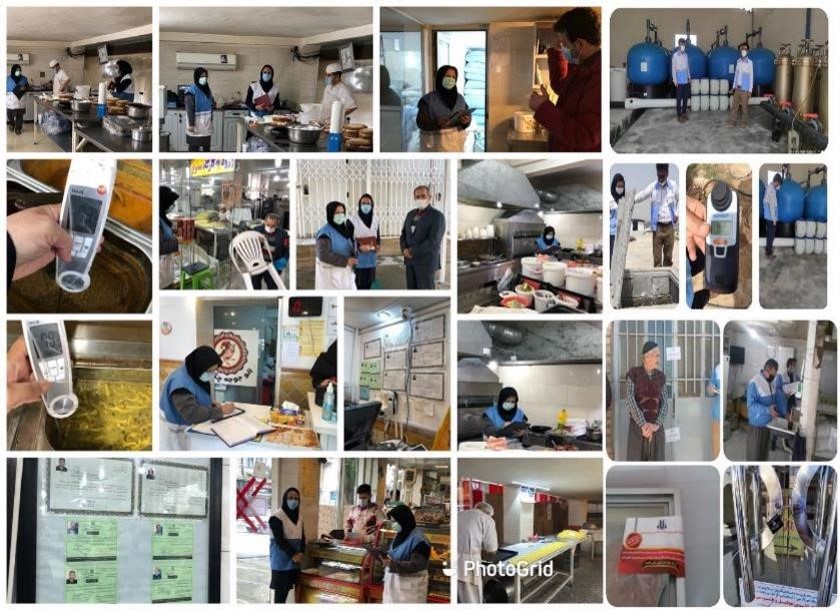 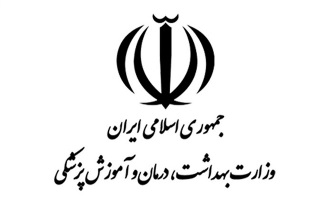 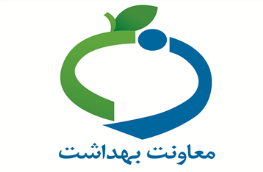 